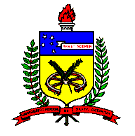 PROGRAMA DE ENSINOI. IDENTIFICAÇÃOCurso: Psicologia	Semestre:  2016.2                       Turma: 07319Disciplina: PSI7117 – Sociedade e LoucuraHoras/aula semanais: 03	Horário: 3133003Professor: Marcos Eduardo Rocha Lima         email: marquitomarsol@gmail.comPré-requisitos: não há	Oferta para os cursos: PsicologiaII.	EMENTALoucura e História. Loucura e Cultura. Biopoder e Biopotência.III. TEMAS DE ESTUDO A história da loucura no Ocidente: da Grécia Antiga aos nossos dias.O poder psiquiátrico e os movimentos de resistência.Capitalismo e esquizofrenia: a esquizoanálise.Loucura e cultura.IV. OBJETIVOS  Desenvolver a capacidade de pensar por si próprio. Espantar-se com a multiplicidade de concepções de loucura que irromperam na história da civilização ocidental, desde os gregos até hoje, o que favorece o processo de dissolução das certezas imaginárias e, consequentemente, a produção do pensamento.Analisar a situação dos CAPS no Brasil: o ideal e o real.Diferenciar ética e moral, devir e história, biopoder e biopotência, minoria e devir-minoritário, pólo esquizo e pólo paranóico, poder e violência, poder e resistência. Analisar os movimentos de resistência ao poder psiquiátrico: a antipsiquiatria, a psiquiatria democrática, o movimento antimanicomial.V. CONTEÚDO PROGRAMÁTICOVI.	BIBLIOGRAFIA BÁSICA AMARANTE, Paulo. Loucos pela Vida: a trajetória da reforma psiquiátrica no Brasil. 2.ed. Rio de Janeiro: FIOCRUZ, 1998.BASAGLIA, Franco. A Instituição Negada: relato de um hospital psiquiátrico. 2.ed. Rio de Janeiro: Graal, 1991.COOPER, David. Psiquiatria e Antipsiquiatria. São Paulo: Perspectiva, 1967.DELEUZE, Gilles. Sobre a diferença da Ética em relação a uma Moral. In: Espinosa: Filosofia prática. São Paulo: Escura, 2002.________. E GUATTARI, Félix. O Anti-Édipo – Capitalismo e Esquizofrenia 1. São Paulo: Ed. 34, 2010.FOUCAULT, Michel. A História da Loucura na Idade Clássica. São Paulo: Perspectiva, 1978.__________. A constituição histórica da doença mental. In: Doença Mental e Psicologia. 2.ed. Rio de Janeiro: Tempo Brasileiro, 1984.__________. A Loucura e a Sociedade. In: Ditos e Escritos I – Problematização do sujeito: psicologia, psiquiatria e psicanálise. Rio de Janeiro: Forense Universitária, 1999.FREUD, Sigmund. O Mal-Estar na Civilização. In: Obras Completas – Vol. XXI. Rio de Janeiro: Imago, 1974.LIMA, Marcos Eduardo Rocha. Três Esquizos Literários: Antonin Artaud, Raymond Roussel e Jean-Pierre-Brisset. Porto Alegre: Sulina, Editora da UFRGS, 2010.NIETZSCHE, Friedrich. Sobre verdade e mentira no sentido extra-moral. In: Os Pensadores. São Paulo: Abril Cultural, 1978.PESSOTTI, Isaias. A Loucura e as Épocas. Rio de Janeiro: Ed. 34, 1994.VII. REFERÊNCIAS COMPLEMENTARESBASAGLIA, Franco. A Psiquiatria Alternativa: contra o pessimismo da razão, otimismo da prática. São Paulo: Debates, 1979.DELEUZE, G. e CUATTARI, F. Mil Platôs – Capitalismo e Esquizofrenia. Vols. 1 a 5. Rio de Janeiro: Ed.34, 1995, 1996, 1997.FOUCAULT, Michel. Os Anormais. São Paulo: Martins Fontes, 2002.__________. O Poder Psiquiátrico. São Paulo: Martins Fontes, 2006.PESSOTTI, Isaias. O Século dos Manicômios. Rio de Janeiro: Ed. 34, 1996.SPINOZA, Benedictus de. Ética. Belo Horizonte: Autêntica, 2009.Atividades/Temas de estudoMateriais de                referênciaApresentação do curso.Documentário sobre o Grupo de Teatro, Cinema e Terapia para Usuários do CAPS.Espinosa e a ética.Sobre a diferença da Ética em relação a uma Moral (DELEUZE, Gilles)Nietzsche e a vontade de verdade.Sobre verdade e mentira no sentido extra-moral (NIETZSCHE, Friedrich)Foucault: poder e resistência.Microfísica do Poder (FOUCAULT, Michel)A sociedade normalizadora.Filme: Minha Vida em Cor-deRosaSeminário(s): Espinosa / Nietzsche / Foucault.A esquizoanálise de Deleuze-Guattari.Três Esquizos Literários  (LIMA, Marcos Eduardo Rocha)Esquizoanálise e psicanálise.O Mal-Estar na Civilização (FREUD, Sigmund)A questão da esquizofrenia.Filme: Shine - BrilhanteSeminário(s): Esquizoanálise / Psicanálise.Família / Sexualidade / Identidade.Avaliação discente – 1ª etapa.Avaliação discente: 2ª etapa.História da loucura: dos gregos aos nossos dias.A Loucura e as Épocas (PESSOTTI, Isaias)História da loucura.A Constituição Histórica da Doença Mental (FOUCAULT, M.)Feriado.Seminário(s): história da loucura. Antipsiquiatria, psiquiatria democrática, movimento antimanicomial.A Instituição Negada (BASAGLIA, Franco)Antipsiquiatria, psiquiatria democrática, movimento antimanicomial.Filme: Si Può Fare